Пам’ятка“ Щодо заходів фінансового контролю в умовах воєнного стану (подання декларації, повідомлення про суттєві зміни в майновому стані, повідомлення про відкриття валютного рахунка в установі банку-нерезидента”07.03.2022 Національним агентством з питань запобігання корупції надано роз’яснення № 4 щодо застосування окремих положень Закону України «Про запобігання корупції» стосовно заходів фінансового контролю в умовах воєнного стану (подання декларації, повідомлення про суттєві зміни в майновому стані, повідомлення про відкриття валютного рахунка в установі банку-нерезидента, проведення перевірок).Відповідно до роз’яснень щорічна декларація за 2021 рік (з будь-якою позначкою), повідомлення про суттєві зміни в майновому стані та повідомлення про відкриття валютного рахунку в установі банку-нерезидента подаються протягом 3 місяців після закінчення чи скасування воєнного стану або стану війни.Щодо щорічних декларацій:1. У разі знищення об’єкта нерухомості відомості про такий об’єкт підлягають відображенню у розділі 3 «Об’єкти нерухомості» декларації до моменту виключення відомостей про такий об’єкт з Державного реєстру речових прав на нерухоме майно.2. Знищені транспортні засоби до зняття з обліку відображаються у розділі 6 «Цінне рухоме майно – транспортні засоби» декларації.3. Відомості про знищені об’єкта незавершеного будівництва або цінне рухоме майно (крім транспортних засобів) не підлягають декларуванню.При цьому слід враховувати, що у щорічних деклараціях зазначаються відомості про об’єкти декларування станом на 31 грудня 2021 року.Щодо повідомлення про суттєві зміни в майновому стані.Якщо під час воєнного стану суттєві зміни відбулися декілька разів, повідомлення подається за кожним фактом окремо.При цьому після припинення чи скасування воєнного стану за кожним фактом отримання доходу, придбання майна або здійснення видатку суб’єктом декларування на суму, яка перевищує 50 прожиткових мінімум, встановлених для працездатних осіб на 01 січня звітного року, повідомлення подається у строк, визначений у статтею 52 Закону України «Про запобігання корупції».Щодо повідомлення про відкриття валютного рахунку в установі банку-нерезидента.Якщо декларант або член його сім’ї під час дії воєнного стану відкрив декілька валютних рахунків в одній установі банку – нерезидента, подається одне повідомлення із зазначенням номерів відповідних валютних рахунків і місцезнаходження установи банку-нерезидента.Якщо валютні рахунки відкриті як декларантом, так і членом його сім’ї, або якщо валютні рахунки відкриті в різних установах банку-нерезидента, подаються окремі повідомлення стосовно кожної особи чи кожної установи банку-нерезидента.При цьому після припинення чи скасування воєнного стану суб’єкт декларування подає повідомлення про відкриття валютного рахунку в установі банку-нерезидента у строк, визначений у статтею 52 Закону України «Про запобігання корупції».У разі якщо у державного службовця через наслідки війни не буде фізичної можливості подати документи вчасно, то він звільняється від кримінальної та адміністративної відповідальності через неподання чи несвоєчасне подання декларацій.Такі декларанти мають подати документи протягом одного місяця з дня закінчення наслідків, які унеможливлювали їх подання.Пам’ятка розроблена управлінням запобігання та виявлення корупції облдержадміністрації15.04.2022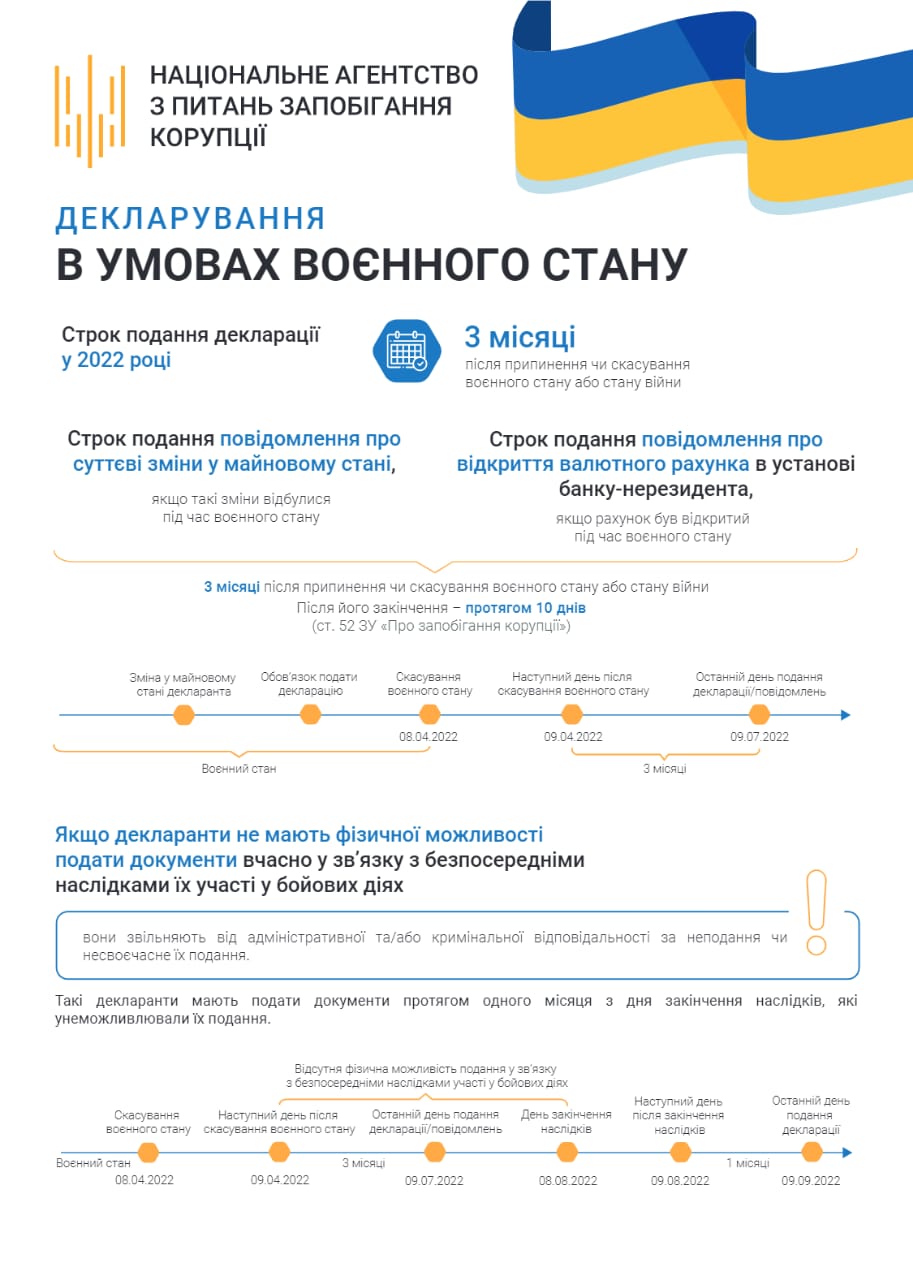 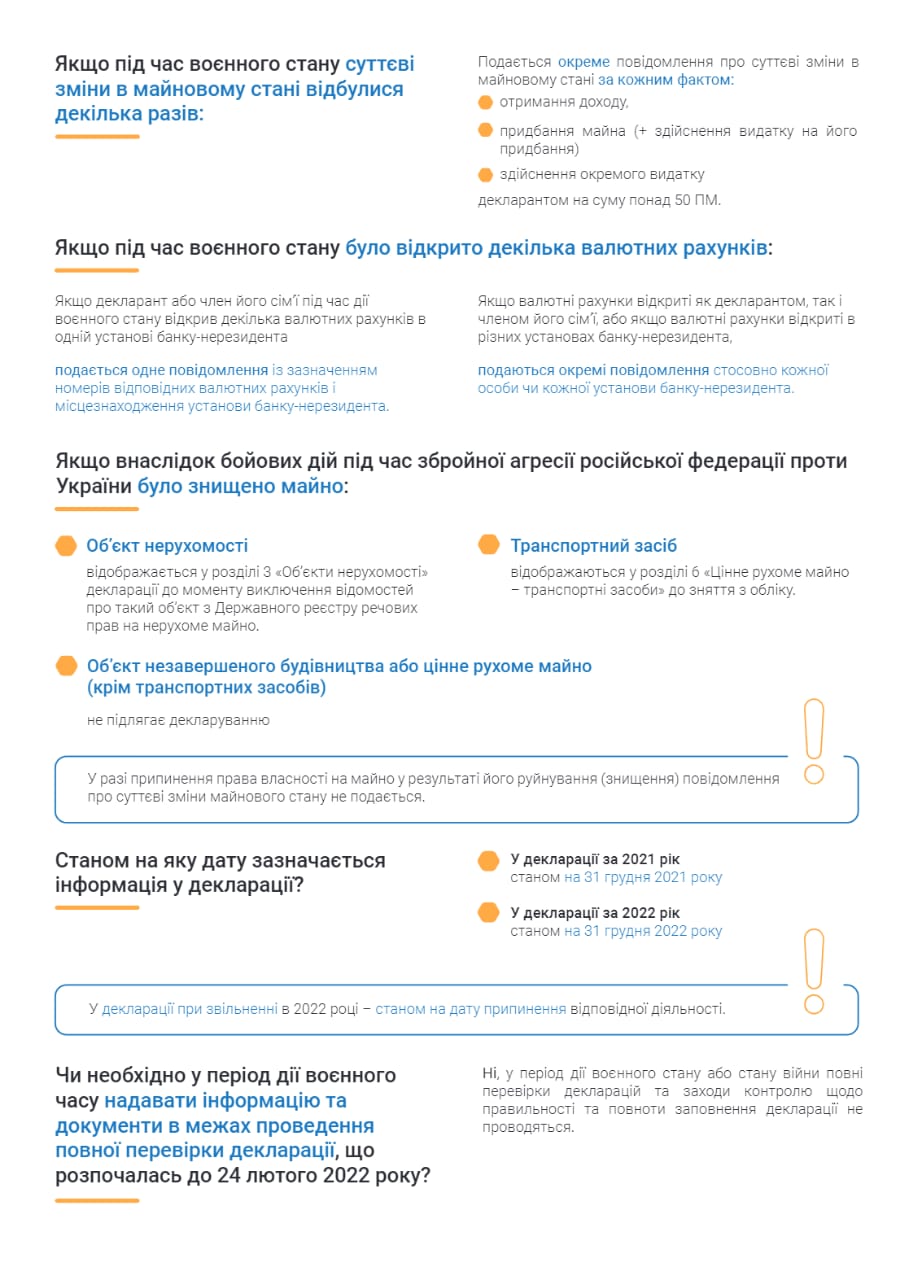 